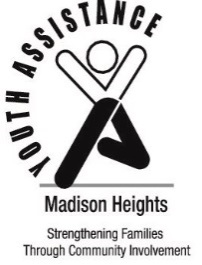 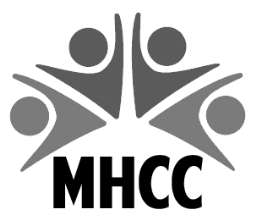 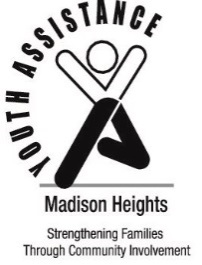 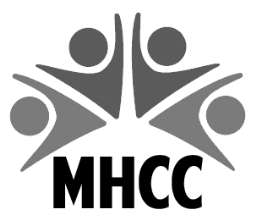 2023 YOUTH RECOGNITION PROGRAMSTUDENT NOMINATION FORMPlease fill in ALL shaded areas.DESCRIPTION OF STUDENT’S ACCOMPLISHMENTS AND/OR SPECIAL ACHIEVEMENTSNominators:  Please limit description to 55 words or less. Any description more than 55 words will be eliminated from the program. Please note, the following information will be shared and printed in the 2023 Youth Recognition Program AS WRITTEN below._______________________________________________________________________________________________________________________________________________________________________________________________________________________________________________________________________________________________________________________________________________________________________________________________________________________________________________________________________________________________________________________________________________________________________________________________________________________________________________________________________________________________________________________________________________________________________________________________________________________________________________________________________________________________________________________________________________________________________________________________________________________________________________________________________________________________________________________________________________________________________________________________________________________________NOMINATOR’S INFORMATION****FORMS MUST BE RECEIVED BY MARCH 24, 2023****Send recognition forms to: 	Madison Heights Community Coalition					300 West Thirteen Mile Road					Madison Heights, MI 48071Or email to:			mhcc@madison-heights.orgQuestions:				Kimberly Heisler, 248-837-2665					Deb Lindsey, 248-589-6860STUDENT’S LEGAL NAMESTUDENT’S LEGAL NAMEGENDER         MALE                     FEMALEGENDER         MALE                     FEMALEGENDER         MALE                     FEMALEIF NAME IS DIFFICULT TO PRONOUNCE, HOW IS THE NAME PRONOUNCED?IF NAME IS DIFFICULT TO PRONOUNCE, HOW IS THE NAME PRONOUNCED?IF NAME IS DIFFICULT TO PRONOUNCE, HOW IS THE NAME PRONOUNCED?IF NAME IS DIFFICULT TO PRONOUNCE, HOW IS THE NAME PRONOUNCED?IF NAME IS DIFFICULT TO PRONOUNCE, HOW IS THE NAME PRONOUNCED?ADDRESSCITYCITYCITYZIPSCHOOLGRADEGRADEPHONEPHONEPARENT/GUARDIAN NAMEPARENT/GUARDIAN NAMEPARENT/GUARDIAN NAMEPARENT/GUARDIAN NAMEPARENT/GUARDIAN NAMEEMAIL ADDRESS (Preferred for advance notice of invitation.)     EMAIL ADDRESS (Preferred for advance notice of invitation.)     EMAIL ADDRESS (Preferred for advance notice of invitation.)     EMAIL ADDRESS (Preferred for advance notice of invitation.)     EMAIL ADDRESS (Preferred for advance notice of invitation.)     NOMINATOR’S NAMENOMINATOR’S NAMETITLETITLENOMINATOR’S ORGANIZATION/SCHOOLNOMINATOR’S ORGANIZATION/SCHOOLNOMINATOR’S ORGANIZATION/SCHOOLNOMINATOR’S ORGANIZATION/SCHOOLNOMINATOR’S ADDRESSNOMINATOR’S ADDRESSCITYZIPNOMINATOR’S PHONE #NOMINATOR’S EMAIL ADDRESSNOMINATOR’S EMAIL ADDRESSNOMINATOR’S EMAIL ADDRESS